В 2023 году количество пользователей платформы МСП.РФ в Кузбассе увеличилось вдвоеЦифровая платформа МСП.РФ – онлайн-площадка, где собраны федеральные и региональные меры поддержки бизнеса, предоставляемые в рамках нацпроекта «Малое и среднее предпринимательство», инициированного Президентом РФ Владимиром Путиным.Интерес жителей Кузбасса к ведению собственного бизнеса постоянно растет. Задача органов власти – обеспечивать предпринимателям комфортные и выгодные условия для развития. В этом отлично помогает Цифровая платформа МСП.РФ: она упрощает получение поддержки от государственных организаций, а также позволяет оформлять кредиты в коммерческих банках на льготных условиях, анализировать работу своего предприятия, проходить обучающие программы, искать деловых партнеров и т. д.Создатели платформы – Корпорация МСП и Минэкономразвития РФ – непрерывно исследуют потребности бизнес-сообщества и разрабатывают новые сервисы, способные решать актуальные задачи. Сейчас пользователям предложены более 25 онлайн-сервисов.Удобство и функциональность Цифровой платформы МСП.РФ оценили уже свыше 9,1 тыс. кузбасских предпринимателей. 18 января 2023 года в регионе насчитывалось более 4,5 тыс. зарегистрированных, то есть за год их количество увеличилось в 2 раза и продолжает расти. Результат нашей области превышает средний российский показатель, который составляет около 6,5 тыс. работающих на платформе бизнесменов.Стоит также отметить, что с помощью сервиса «Производственная кооперация и сбыт» кузбасские предприниматели в 2023 году заключили с крупными заказчиками договоры поставок на общую сумму 27,9 млрд рублей.«Высокая предпринимательская активность в Кузбассе говорит о том, что меры поддержки работают эффективно. По поручению губернатора Сергея Цивилева арсенал видов помощи постоянно пополняется. Минэкономразвития Кузбасса и инфраструктура поддержки бизнеса по максимуму переводят взаимодействие с субъектами МСП в режим онлайн – на Цифровую платформу МСП.РФ, чтобы всеми доступными предложениями можно было воспользоваться быстро и легко», – отметил министр экономического развития Кузбасса Константин Пытченко.Чтобы опробовать возможности Цифровой платформы МСП.РФ, достаточно зарегистрироваться. Подробная инструкция, как это сделать, представлена на сайте Центра «Мой бизнес» в Кузбассе: https://moibiz42.ru/services/gosportal-dlya-biznesa/msp/registracii-na-portale-msp-rf/?ysclid=lr8w303uen741127514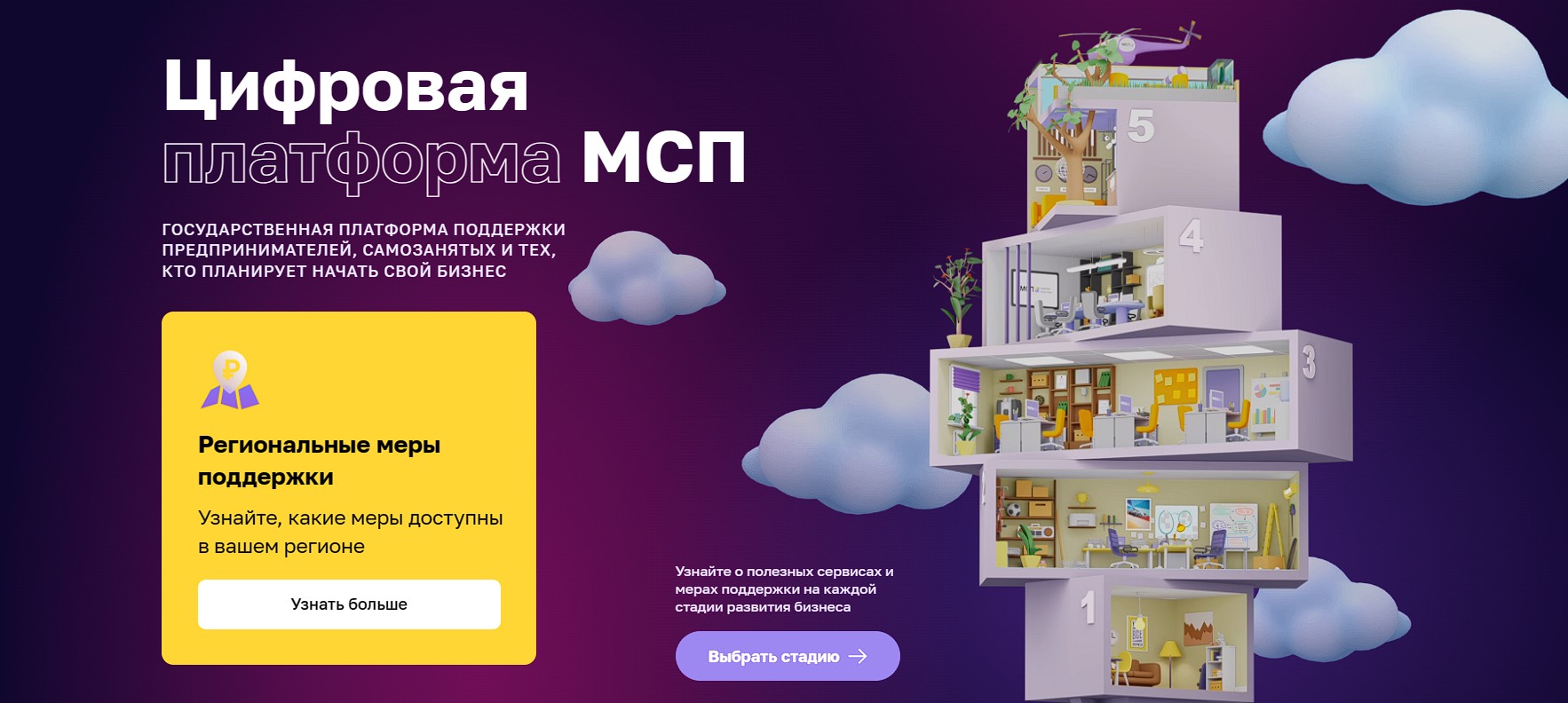 